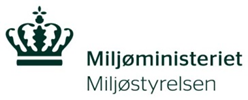 Ansøgningsskema tilTilladelse til husdyrproduktion (højst 75 dyreenheder)